DBK aktuell3/17 Konfessioneller Religionsunterricht – «rede mitenand»S eite 16 –17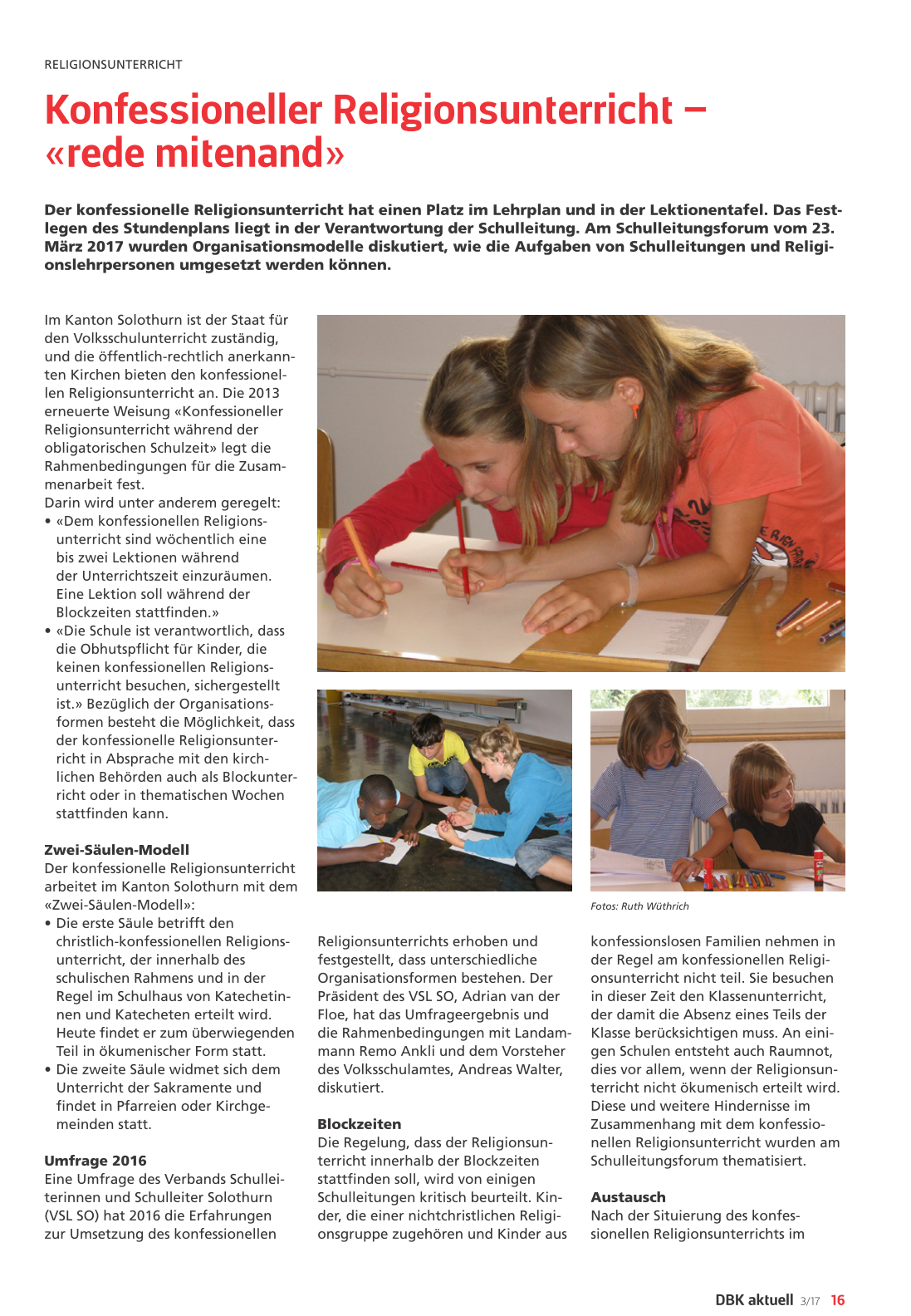 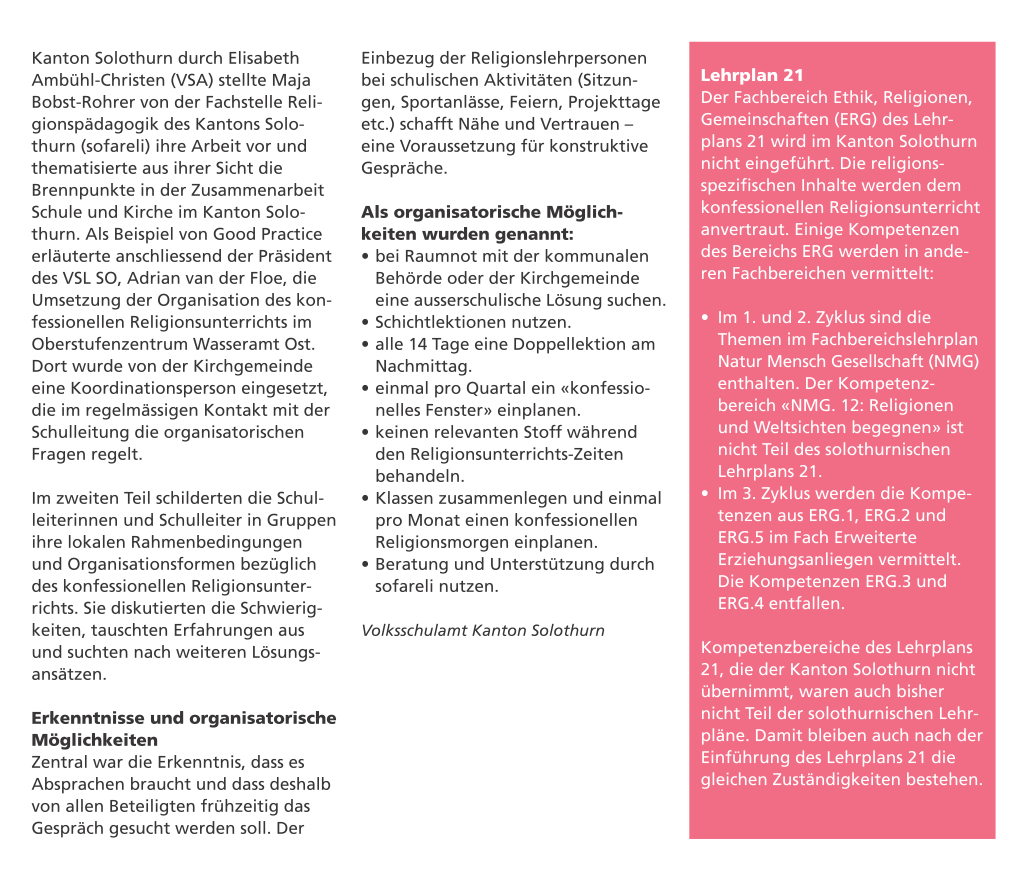 